                         «На детской площадке»                                       (цикл пальчиковых игр)1. «Кошка»Посмотрели мы в окошко-	Делают пальцами обеих рук «окошко».По дорожке ходит кошка	«Бегают» указательным и средним пальцами правой 	руки по левой руке.С такими усами!	Показывают «длинные» усы.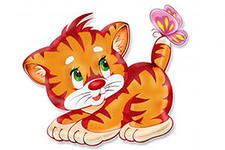 С такими глазами!	Показывают «большие глаза»Кошка песенку поет.	«Зовут» правой рукой.	Нас гулять скорей зовет!2. «Песочный дом»Вот песочница большая	                                            Разводят руки в сторону.С крышею в горошек.	Руки над головой «домиком».Из песка мы строим дом.	Стучат кулачком о кулачок.В доме пять окошек.	Показывают раскрытую ладошку- «пять».Первое- для зайчика,	Загибают на левой руке пальчики по 	очереди.Второе- для совочка.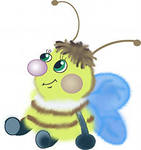 В третьем куколка стоит,	В четвертом –два грибочка.В пятом кругленьком окошкеУложили  спать мы кошку.	Ладошки «спят» под щечкой.Только кошке места мало	Грозят указательным пальчиком.Прыг! И домик наш сломала!	Шлепают ладошками по коленям.3. «Мячик»Прыг- скок!» Прыг- скок!	                                                   Прыгают хлопают в ладоши.Красный бок, синий бок»!Это разноцветный мячик	Движения кистями рук, словно 	Лепят снежок.Скачет, скачет, словно зайчик!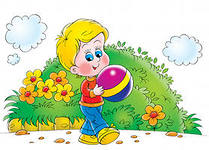 То взлетает высоко-о-о!	Руки вверх, тянутся на носочках.То умчится далеко-о-о!	Смотрят вдаль из-под «козырька»		правой руки.Прыг-скок! Прыг-скок!	Прыгают и хлопают.Непоседа наш дружок.4. «Веселится детвора»Тр-р-р – машины загудели,	«Заводят мотор» руками.Вж-ж-ж – колеса засвистели!Отойди в сторонку,	Грозят пальцем.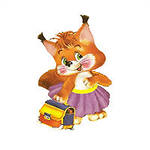 На площадке- гонки!Обгоняет всех лисица	Пальчиками правой руки 	«бегут» по левой  руке.На машинке голубой,А за нею кукла мчится,	Пальчиками левой руки 	«бегут» по правой руке.Машет зрителям рукой.	Мишка в красном колпачке	Стучат кулачками по коленям.Едет на грузовичке.	Зайка тоже очень рад:	Пальчиками «бегут» по телу	вверх до шеи.Дали зайке самокат.Вот и финиш. Стоп.	Руки скрестили на груди,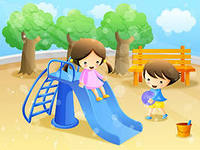 	Похлопали ладошками по 	плечам.Ура!	Руки вверх.Веселится детвора!	Хлопают в ладоши.                                            «В лесу»                                               (цикл пальчиковых игр)1. «Грибочки»Как в лесу-лесочке	                                                     Руки сцеплены «в замок».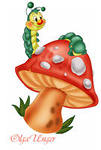 Выросли грибочки.	Поднимают постепенно руки вверх.Мы корзиночку возьмем	Левая рука согнута в локте наподобиеИ грибочки соберем:	корзинки, правой рукой «собирают в 	корзинку грибы»На лесной опушке	Загибают на левой руке пальцы по одному.Красуется волнушка.На пеньке- опята,Дружные ребята. А в траве- лисички,	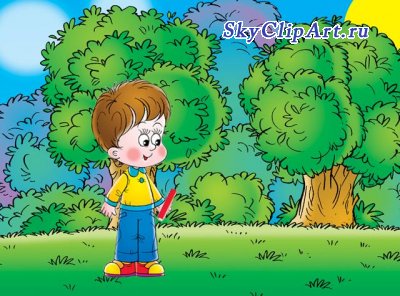 Рыжие сестрички.Подбоченившись стоитПод березкой боровик.	Ну а груздь на крепкой ножкеТак и просится в лукошко!2. «Веселый художник»Веселый художник	Плавные движения кистями рук вверх-Веселою краской	-вниз.В лесу на полянке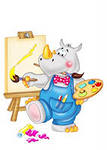 Цветочки раскрасил.Белой- ромашку,		Загибают пальцы на правой руке Розовой- кашку.	по одному.Фиалку- лиловой.А клевер- бордовой.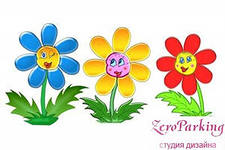 Краскою синей- красивый цветок.	Мой самый любимый резной василек.	3. «Зайка»По лесной лужайке	Легко ударяют пальцами правой руки поПрыгал серый зайка.	Левой ладони.Ушками шлеп-шлеп,	Показывают «ушки»Ножками топ-топ!	Топают ногами.Он к пенечку прибежал,	Ритмично шлепают по коленям.Лапочками застучал:«Тра-та-та! Тра-та-та!Жизнь у зайки- красота!Не боюсь я никого,	Качают указательным пальцем вправо-	-влево.Даже волка самого.	Ладошками показывают, как волк 	стучит зубами.Как услышим волчий вой-	«Бегают» пальчиками по коленям.Убежим скорей домой!»4. « Белочка»Белочка- резвушка,	Хлопки ритмично чередуются со Лесная веселушка,	шлепками по коленям.Целый день старается-	Стучат кулачком о кулачок.На зиму запасается.С ветки- прыг.	Поднимают руки вверх.На ветку-скок!	Опускают руки на плечи.Раз- грибок!	Загибают пальцы левой рукиДва- грибок!	соответственно тексту.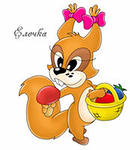 Три- орешек в скорлупе,Будет он лежать в дупле.А еще в кладовочке	На тоненькой веревочке Высохнет рябина,Красная калина.И зимою  холода	Шлепают ладонями по плечам.Будет белочка сыта.	Хлопают в ладоши.5. «Медведь»Мишка по лесу ходил,	Стучат кулачками по коленям.Звонки песни выводил:-Тру-ту-ту! Тру-ту-ту!	Подносят кисти рук к губам,	изображая дудочку.Всем я лапотки сплету.	Кисти рук «в замочке».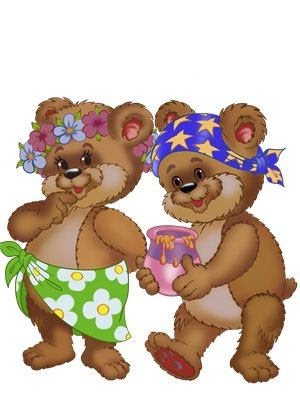 Себе- большие.	Загибают пальцы правой руки по Жене- меньшие,	одному.Сыну- с носочком,Дочке- с цветочком,А соседу- заинькеСплету лапти меленькие.	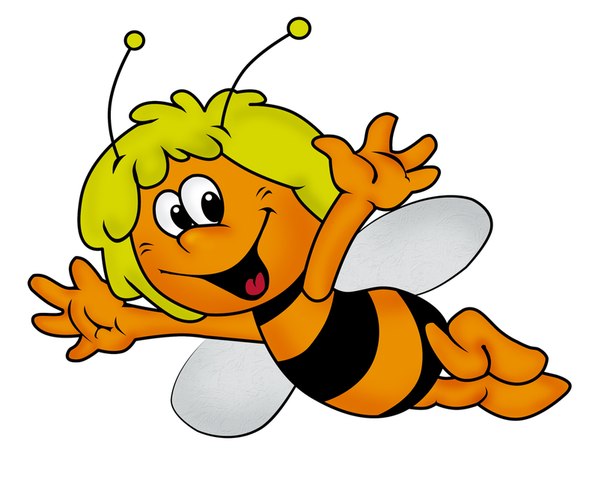 «Пальчик Петя»Жил- был пальчик Петя.	Воспитатель показывает палец с 	надетым на него шариком.Вышел пальчик к детям.-Есть у вас шалуны?Есть у вас драчуны?-Нет у нас шалунов,	Дети качают пальцами влево-	вправо.Нет у нас драчунов.Смотри, какие малыши!	Пальчики «пляшут»- движение Лучше с ними попляши!	кистями рук «фонарики».Тут собачка прибежала,	Воспитатель показывает пальцамиВсех ребяток испугала!	«собачку».Пальцы спрятались в кулак.	Дети сжимают пальцы в кулачки.Собачке не найти никак.Кулачки тут застучали	Стучат одним кулачком о другой.И собачку вмиг прогнали!Снова пляшут пальчики	«Фонарики»У девочек и мальчиков.Тут лисичка прибежала.	Воспитатель показывает пальцами Всех ребяток испугала!	«лисичку»Пальцы спрятались в кулак.	Дети сжимают пальцы в кулачки.Лисичке не найти никак.Кулачки тут застучали	Стучат одним кулачком о другой.И лисичку вмиг прогнали!Снова пляшут пальчики	«Фонарики»У девочек и мальчиков.Пальчики играли,	Мягкие движения кистями рук.Пальчики устали.Вместе собрались	Соединяют ладошки вместе.И под щечку улеглись.	Кладут ладошки под щечку, муз. 	Руководитель поет детям колыбельную.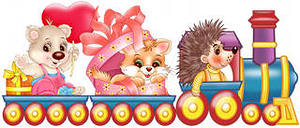 